附件1：东涌镇商会菲律宾考察活动行程安排第 1 天广州/马尼拉/宿雾	早餐： X    午餐：X	晚餐：√      酒店：宿务早上04:30分于东涌文化广场集中，05：00准时开车，乘车前往广州白云机场（若番禺罗家牌坊上车请于早上5:15时前到达，自行前往机场的请于早上6:30时前到达机场），乘08:40分国际航班飞往菲律宾首都--马尼拉；11：00抵达马尼拉，办理入境手续后乘车约40分钟到国内机场，乘机飞往美丽的“度假伊甸园”——【宿雾岛】：素有“南部女皇城”的美誉，历史悠久，潜水爱好者的向往之地。晚餐后入住宿雾岛酒店休息。参考航班：广州 马尼拉 航班：CZ3091（0840/1100）马尼拉宿雾，参考航班：5J569（1610-1740）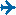 早上04:30分于东涌文化广场集中，05：00准时开车，乘车前往广州白云机场（若番禺罗家牌坊上车请于早上5:15时前到达，自行前往机场的请于早上6:30时前到达机场），乘08:40分国际航班飞往菲律宾首都--马尼拉；11：00抵达马尼拉，办理入境手续后乘车约40分钟到国内机场，乘机飞往美丽的“度假伊甸园”——【宿雾岛】：素有“南部女皇城”的美誉，历史悠久，潜水爱好者的向往之地。晚餐后入住宿雾岛酒店休息。参考航班：广州 马尼拉 航班：CZ3091（0840/1100）马尼拉宿雾，参考航班：5J569（1610-1740）第2天宿雾-薄荷岛早餐：酒店午餐：竹筏船简餐 晚餐：蜜蜂农场有机餐酒店：薄荷岛早餐后搭乘飞翼船前往薄荷岛（船程约 2 小时），后前往（薄荷岛一日游）。抵达后先安排搭乘漂流竹筏船屋，游览【东方亚马逊河-罗博河】观赏两岸原始的热带雨林风光，一边享用地道的菲式料理， 薄荷岛美食，一边享受徐徐清风和欣赏原住民表演的精采舞蹈，民族歌谣，当然，您也可以参与其中，一起欢唱，一起舞 蹈。后随后驱车前往世界十大奇景之一【巧克力山】（哈利波特取景地）参观它是由  1268 个造型优美的圆锥型山丘所组 成，每一座高度为 40~120 公尺，属石灰岩地型，每逢旱季山上的草干枯后变为深褐色，酷似巧克力，因此而得名，特别登 上【比翼双飞观景坪】从顶峰处登高下望巧克力山群，景观会因时节不同产生变化，时而翠绿，时而火红，时而昏暗，让 您叹为观止。蜜蜂农场有机餐，一边欣赏海景，一边品尝特有美食。然后安排入住酒店。早餐后搭乘飞翼船前往薄荷岛（船程约 2 小时），后前往（薄荷岛一日游）。抵达后先安排搭乘漂流竹筏船屋，游览【东方亚马逊河-罗博河】观赏两岸原始的热带雨林风光，一边享用地道的菲式料理， 薄荷岛美食，一边享受徐徐清风和欣赏原住民表演的精采舞蹈，民族歌谣，当然，您也可以参与其中，一起欢唱，一起舞 蹈。后随后驱车前往世界十大奇景之一【巧克力山】（哈利波特取景地）参观它是由  1268 个造型优美的圆锥型山丘所组 成，每一座高度为 40~120 公尺，属石灰岩地型，每逢旱季山上的草干枯后变为深褐色，酷似巧克力，因此而得名，特别登 上【比翼双飞观景坪】从顶峰处登高下望巧克力山群，景观会因时节不同产生变化，时而翠绿，时而火红，时而昏暗，让 您叹为观止。蜜蜂农场有机餐，一边欣赏海景，一边品尝特有美食。然后安排入住酒店。第3天海豚追踪，返回宿雾早餐：酒店    午餐： 酒  店  自  助  餐 晚餐：菲律宾特色餐酒店：宿务早餐后开始【海豚寻踪之旅】搭乘菲律宾特有的螃蟹船从天际泛白的那刻开始展开奇妙的追踪海豚生态群之旅，幸运的话，您可能看见成群结队的海豚。徜徉于宽广的海域上，游弋于这斑斓的离岛之间（珊瑚岛，寻梦岛，白沙岛）与海天溶为一 体，美在此，乐在此．后前往【大断层浮潜喂鱼】鬼斧神工般３０００尺的海底落差让其闻名于世，更是让其纳入联合国 组织保护海域之列。面包投入水中成群结队的鱼群向你游来，享受与鱼同游的乐趣，五彩斑斓的珊瑚，随处随处可见的海 星、海胆，真是让大家流连忘返。后于岛上享用【午餐】，餐后乘船返回码头，后返回宿务市区游览：【麦哲伦十字架】：当地人受洗礼的地方；【圣婴大教堂】：古老的神像幼年的耶稣像等悠久的名胜古迹；【圣佩特罗堡】是菲律宾国内规模最小但最古老的三突角式的军事堡垒，与马尼拉的圣地亚哥城堡并称为菲律宾最古老的 城堡，是西班牙最初抵达菲律宾的时候建造的入住酒店早餐后开始【海豚寻踪之旅】搭乘菲律宾特有的螃蟹船从天际泛白的那刻开始展开奇妙的追踪海豚生态群之旅，幸运的话，您可能看见成群结队的海豚。徜徉于宽广的海域上，游弋于这斑斓的离岛之间（珊瑚岛，寻梦岛，白沙岛）与海天溶为一 体，美在此，乐在此．后前往【大断层浮潜喂鱼】鬼斧神工般３０００尺的海底落差让其闻名于世，更是让其纳入联合国 组织保护海域之列。面包投入水中成群结队的鱼群向你游来，享受与鱼同游的乐趣，五彩斑斓的珊瑚，随处随处可见的海 星、海胆，真是让大家流连忘返。后于岛上享用【午餐】，餐后乘船返回码头，后返回宿务市区游览：【麦哲伦十字架】：当地人受洗礼的地方；【圣婴大教堂】：古老的神像幼年的耶稣像等悠久的名胜古迹；【圣佩特罗堡】是菲律宾国内规模最小但最古老的三突角式的军事堡垒，与马尼拉的圣地亚哥城堡并称为菲律宾最古老的 城堡，是西班牙最初抵达菲律宾的时候建造的入住酒店第 4天宿雾飞马尼拉	参考航班：宿雾-马尼拉  5J 570  1820-1950 早餐：酒店午餐：海鲜BBQ晚餐：海鲜自助餐酒店：马尼拉参加【宿雾列岛游】海洋公园浮潜+原生态离岛渔村（含BBQ午餐）乘车前往码头，搭乘菲律宾本地特有的螃蟹船出海，上船后可在船上做传统特色的菲式按摩（需另外支付），途中观光各具特色的岛屿，航行中途，船夫会深入水中10~15公尺寻找一些不同的海星，供您拍照；还会抓众多生鲜海胆，沾着哇沙米与酱油，让游客当场尝鲜，后乘坐螃蟹船前往海洋保护区--【圣得瓦利鱼类保护区浮潜】，浮潜穿梭于五彩的珊瑚礁、海星、海胆之间，与热带鱼一同悠游于大海别是一番享受，还可以在浮潜期间喂鱼，成群结队的鱼迅速就会围绕你，真正体验海底世界的乐趣。游毕前往【原生态离岛渔村】，参观菲律宾当地渔民原生态的岛屿生活，参观渔市场，每天当地渔民从海上捕捞到的新鲜鱼获及海鲜都可以立即购买加工。随后在渔村海边享用BBQ午餐。餐后参观游玩，沿岸成群的海胆，成群结队的蓝色海星随处可以看到，岛上的自然风光以及周边的生态环境必然让你流连忘返。后返回宿雾，晚餐后前往机场乘飞机前往马尼拉，抵达后送酒店入住参加【宿雾列岛游】海洋公园浮潜+原生态离岛渔村（含BBQ午餐）乘车前往码头，搭乘菲律宾本地特有的螃蟹船出海，上船后可在船上做传统特色的菲式按摩（需另外支付），途中观光各具特色的岛屿，航行中途，船夫会深入水中10~15公尺寻找一些不同的海星，供您拍照；还会抓众多生鲜海胆，沾着哇沙米与酱油，让游客当场尝鲜，后乘坐螃蟹船前往海洋保护区--【圣得瓦利鱼类保护区浮潜】，浮潜穿梭于五彩的珊瑚礁、海星、海胆之间，与热带鱼一同悠游于大海别是一番享受，还可以在浮潜期间喂鱼，成群结队的鱼迅速就会围绕你，真正体验海底世界的乐趣。游毕前往【原生态离岛渔村】，参观菲律宾当地渔民原生态的岛屿生活，参观渔市场，每天当地渔民从海上捕捞到的新鲜鱼获及海鲜都可以立即购买加工。随后在渔村海边享用BBQ午餐。餐后参观游玩，沿岸成群的海胆，成群结队的蓝色海星随处可以看到，岛上的自然风光以及周边的生态环境必然让你流连忘返。后返回宿雾，晚餐后前往机场乘飞机前往马尼拉，抵达后送酒店入住第 5天马尼拉飞广州	早餐：酒店午餐：中餐 晚餐：X参考航班：马尼拉广州 参考航班CZ398（17:35-20:15）早餐后马尼拉市区游，进行市区观光,走入【日落大道】，感受海风吹拂。经过【城中之城—王城】三百多年期西班牙殖民统治遗留下的建筑 ）。【黎刹公园】, （被誉为“人民公园”，其中有为国家英雄何塞·黎刹所建的纪念碑，各国首脑政要常来以示敬仰）。【马尼拉大教堂】（罗马式天主教堂完美融入菲律宾建筑之中）。【华人历史博物馆】（了解华人在菲律宾的奋斗史）。完后前往最大的购物中心MALL OF ASIA自由选购各种特色商品（非购物点）。在指定的时间内集合，乘车前往机场乘机飞返广州，抵达后送回南沙，结束愉快之旅！早餐后马尼拉市区游，进行市区观光,走入【日落大道】，感受海风吹拂。经过【城中之城—王城】三百多年期西班牙殖民统治遗留下的建筑 ）。【黎刹公园】, （被誉为“人民公园”，其中有为国家英雄何塞·黎刹所建的纪念碑，各国首脑政要常来以示敬仰）。【马尼拉大教堂】（罗马式天主教堂完美融入菲律宾建筑之中）。【华人历史博物馆】（了解华人在菲律宾的奋斗史）。完后前往最大的购物中心MALL OF ASIA自由选购各种特色商品（非购物点）。在指定的时间内集合，乘车前往机场乘机飞返广州，抵达后送回南沙，结束愉快之旅！